МИНИСТЕРСТВО ОБРАЗОВАНИЯ ОРЕНБУРГСКОЙ ОБЛАСТИГОСУДАРСТВЕННОЕ АВТОНОМНОЕ ПРОФЕССИОНАЛЬНОЕОБРАЗОВАТЕЛЬНОЕ УЧРЕЖДЕНИЕ«МЕДНОГОРСКИЙ ИНДУСТРИАЛЬНЫЙ КОЛЛЕДЖ»Г. МЕДНОГОРСКА ОРЕНБУРГСКОЙ ОБЛАСТИ(ГАПОУ МИК)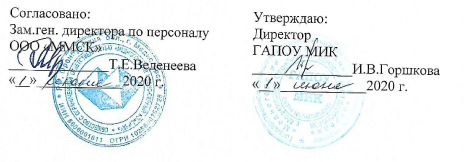 РАБОЧАЯ ПРОГРАММа ПО УЧЕБНОЙ ПРАКТикепо профессиональному модулюПМ 04.ПЛАНИРОВАНИЕ И ОРГАНИЗАЦИЯ РАБОТЫ КОЛЛЕКТИВА ИСПОЛНИТЕЛЕЙ И ОБЕСПЕЧЕНИЯ БЕЗОПАСНОСТИ ТРУДА НА ПРОИЗВОДСТВЕННОМ УЧАСТКЕ              Специальности: 22.02.02 Металлургия цветных металлов              Уровень подготовки: базовый               Квалификации: техник              Форма обучения: очная2020Разработали: Игначков В.И. - преподаватель специальных дисциплинРассмотренона заседании ПЦК «Профессиональных дисциплин»протокол № 9 от 15.04.2020 г.Председатель ПЦКЕрошенко Е.Н./___________________/СОДЕРЖАНИЕ1. ПАСПОРТ РАБОЧЕЙ ПРОГРАММЫ УЧЕБНОЙ ПРАКТИКИ1.1. Область применения программы учебной практикиРабочая программа учебной практики УП.04 является частью 	рабочей программы профессионального модуля ПМ-04 «Планирование и организация работы коллектива исполнителей и обеспечение безопасности труда на производственном участке», входящего в основную профессиональную образовательную программу в соответствии с ФГОС по специальности 22.02.02 «Металлургия цветных металлов» в части освоения квалификации: техник и основных видов профессиональной деятельности (ВПД): «Планирование и организация работы коллектива исполнителей и обеспечение безопасности труда на производственном участке».1.2	Место	учебной	практики	в	структуре	основной	профессиональной образовательной программы (ОПОП)Учебная практика (по профилю специальности) входит в цикл профессионального модуля: ПМ-04 «Планирование и организация работы коллектива исполнителей и обеспечение безопасности труда на производственном участке» и проводится на четвёртом курсе по профессиональному модулю1.3. Цели и задачи учебной практикиС целью освоения первичных умений и знаний, а также первичного формирования профессиональных компетенций обучающийся в ходе прохождения учебной практики должен:иметь первичный опыт в:- планирования и организации работы сотрудников на участке;- оформления необходимой технической документации в соответствии с нормативной;- использования информационных и телекоммуникационных технологий в работе по планированию и оформлению необходимой технической документации;- соблюдения требований охраны труда и промышленной безопасности, производственной дисциплины на участке;- делового общения в коллективе;первичные знания:- права и обязанности работников в сфере профессиональной деятельности; - законодательные акты и другие нормативные документы, регулирующие правоотношения в процессе профессиональной деятельности;-  организацию производственного и технологического процессов; - материально-технические, трудовые, финансовые ресурсы отрасли и организации, показатели их эффективного использования;- механизмы ценообразования; формы оплаты труда; - методику разработки бизнес-планов; - функции, виды и психологию менеджмента; - основы организации работы коллектива исполнителей; - принципы делового общения в коллективе;-  информационные технологии в сфере управления производством;-  особенности менеджмента в области профессиональной деятельности; - особенности обеспечения безопасных условий труда в металлургическом производстве, правовые, нормативные и организационные основы охраны труда в организации; - требования ОТ и ПБ, СМК, производственной дисциплины; - состав, функции и возможности использования информационных и телекоммуникационных технологий в профессиональной деятельности.первичные умения:- применять компьютерные и телекоммуникационные средства;- использовать программное обеспечение в профессиональной деятельности;-  соблюдать требования охраны труда и промышленной безопасности;- проводить анализ травмоопасных и вредных факторов в сфере профессиональной деятельности;- использовать экобиозащитную технику;- защищать свои права в соответствии с трудовым законодательством;- рассчитывать по принятой методологии основные технико-экономические показатели деятельности организации; - организовывать работу с соблюдением требований ОТ и ПБ, СМК, производственной дисциплины; - права и обязанности работников в сфере.2.	СТРУКТУРА И СОДЕРЖАНИЕ ПРОГРАММЫ УЧЕБНОЙ ПРАКТИКИ ПО ПРОФЕССИОНАЛЬНОМУ МОДУЛЮ2.1. Структура программы учебной практики2.2. Структура, объем учебной практики и виды учебной работы2.3. Тематический план и содержание учебной практикиДля характеристики уровня освоения учебного материала используются следующие обозначения: 1. – ознакомительный (узнавание ранее изученных объектов, свойств);2. – репродуктивный (выполнение деятельности по образцу, инструкции или под руководством)3. – продуктивный (планирование и самостоятельное выполнение деятельности, решение проблемных задач3. УСЛОВИЯ РЕАЛИЗАЦИИ РАБОЧЕЙ ПРОГРАММЫ УЧЕБНОЙ ПРАКТИКИ3.1. Требования к проведению практикиУчебная практика является составной частью подготовки высококвалифицированных специалистов, способных адаптироваться и успешно работать в профильных организациях.Основными задачами практики по специальности 22.02.02 являются: -первичное формирование профессионального мышления;- приобретение первичных умений и навыков по планированию и организации работы сотрудников на участке;- первичное формирование знаний требования охраны труда и промышленной безопасности, производственной дисциплины на участке и соблюдать их.Практика учебная должна обеспечивать дидактическую последовательность процесса первичного формирования у обучающихся системы профессиональных знаний и умений, прививать обучающимся навыки самостоятельной работы по избранной профессии.На учебную практику направляются обучающиеся четвёртого курса.Формы практики:-освоение стандартных умений и выполнение стандартных действий в условиях производства;Базы практики:Предприятия ООО «ММСК» 3.2. Требования к организации практикиОбразовательное учреждение:- планирует и утверждает в учебном плане все виды и этапы практики в соответствии с ООП СПО с учетом договоров с организациями;- заключает договоры на организацию и проведение практики;- разрабатывает и согласовывает	с организациями программу,	содержание и планируемые результаты практики;- осуществляет руководство практикой;- контролирует реализацию программы и условия проведения практики организациями, в том числе требования охраны труда, безопасности жизнедеятельности и пожарной безопасности в соответствии с правилами и нормами, в том числе отраслевыми;- совместно с организациями, участвующими в организации и проведении практики, организовывает процедуру оценки общих и профессиональных компетенций обучающегося, освоенных им в ходе прохождения практики;-	разрабатывает и согласовывает с организациями формы отчетности и оценочный материал прохождения практики.Организации, участвующие в проведении практики:- заключают договоры на организацию и проведение практики;-согласовывают программу практики, планируемые результаты практики, задание на практику;- предоставляют учебные и рабочие места практикантам;- участвуют в организации и оценке результатов освоения общих и профессиональных компетенций, полученных в период прохождения практики;- участвуют в формировании оценочного материала для оценки общих и профессиональных компетенций, освоенных обучающимся в период прохождения практики;- обеспечивают безопасные условия прохождения практики обучающимся, отвечающие санитарным правилам и требования охраны труда;- проводят инструктаж обучающихся по ознакомлению с требованиями охраны труда и техники безопасности в организации.Организацию и руководство учебной практикой осуществляют руководители практики от образовательного учреждения и от организации.Обязанности преподавателя-руководителя практики практики: - обеспечивать проведение в колледже подготовительных мероприятий, связанных с отбытием обучающихся на практику; - установить связи с руководителями практики от организаций; - обеспечивать контроль над организацией и проведением практики, соблюдением сроков и содержания работ; - при необходимости оказывать методическую помощь руководству принимающей организации или руководителям практики от производства; - контролировать обеспечение предприятием нормальных условий труда обучающихся, проводить инструктажи по охране труда и технике безопасности; - осуществлять свою работу в тесном контакте с руководством принимающей организации или руководителями практики от производства; - контролировать реализацию программы и условий проведения практики организациями, в том числе требований охраны труда, безопасности жизнедеятельности и пожарной безопасности в соответствии с правилами и нормами, в том числе отраслевыми;Обучающийся при прохождении учебной практики обязан:полностью выполнять задания, руководителей учебной практики;соблюдать действующие в организациях правила внутреннего трудового распорядка; изучать и строго соблюдать нормы охраны труда и правила пожарной безопасности.3.3. Информационное обеспечение обученияПеречень	рекомендуемых	учебных	изданий,	Интернет-ресурсов,	дополнительной литературыОсновные источники:1.Набойченко и др. Процессы и аппараты цветной металлургии.-Екатеринбург, УГТУ-УПИ, 2019.2.Уткин Н.И. Производство цветных металлов.- М., (Интермет инжиниринг), 2018.3.Диомедовский Д.А. и др. Расчеты пиропроцессов и печей в цветной металлургии.-М.: Металлургия, 1963.4.Худяков И.Ф. и др. Металлургия меди, никеля и кобальта.ч.1.-М.:Металлургия, 1997.5.Береговский В.И., Кистяковский Б.Б. Металлургия меди и никеля.ч.2-М.:  Металлургия, 1972.6.Ванюков А.В., Уткин Н.И. Комплексная переработка медного и никелевого сырья.-М.: Металлургия, 1988.7.Набойченко С.С., Смирнов В.И. Гидрометаллургия меди. – М.: Металлургия,1974.8.Шиврин Т.Н. Металлургия свинца и цинка.-М.: Металлургия, 1982.9.Зайцев В.Я., Маргулис Е.В. Металлургия свинца и цинка.-М.: Металлургия, 1985.10.Клушин Д.Н. и др. Применение кислорода в цветной металлургии.-М.: Металлургия, 1983.Дополнительные источники:11.Старк С.Б. Газоочистные аппараты и установки в металлургическом производстве.-М.: Металлургия, 1980.12.Шейн Я.П., Гудима Н.В. Краткий справочник по металлургии цветных металлов.-М.: Металлургия, 1963.Дополнительная литература13.Кляйн С.Э. Цветная металлургия. Окружающая среда. Экономика. Учебник для ВУЗов. Екатеринбург: УГТУ-УПИ, 2000.14.Чижов Д.И., Кессельман А.Э. Техника безопасности при производстве тяжелых цветных металлов.-М.: Металлургия, 1981.15.Ванюков А.В., Зайцев В.Я. Шлаки и штейны цветной металлургии.-М.: Металлургия, 1989.16.Ладыгичев М.Г., Бернер Г.Я. Зарубежное и отечественное оборудование для очистки газов.-М.: Теплотехника, 2004.17.Ушаков К.И. и др. Шахтная плавка сульфидного сырья.-М.: Металлургия, 1981.Интернет-ресурсы:1. Электронный ресурс: Робототехника и роботы. Форма доступа http://www.prorobot.ru 2. Открытый технический форум по робототехнике. Форма доступа http://roboforum.ru/3. Nordica Sterling: промышленные роботы, дуговая сварка, сварочные роботы. Форма доступа http://www.nordicasterling.com/4. Электронный ресурс: Робототехнические системы. Форма доступа http://rbt-systems.ru/.5. Электронный ресурс «Единое окно доступа к образовательным ресурсам». Форма доступа: http://window.edu.ru6. Электронный ресурс «Федеральный центр информационно-образовательных ресурсов». Форма доступа: http://fcior.edu.ru7. Электронный ресурс «Машиностроение». Форма доступа: http://www.mashportal.ru/Дополнительная литература:1. Макиенко Н.И. . Общий курс слесарного дела. – М.: Высшая школа, 2003 2. Панфилов В.А. Электрические измерения-М:Академия,20063. Семенов А.К. Основы менеджмента. – М.: ИТК "Дашков и К", 20094. Техника чтения схем автоматического управления и технологического контроля / Под ред. А.С.Клюева. – 3-е изд., перераб. и доп. – М.: Энергоатомиздат, 1991.4. Техника чтения схем автоматического управления и технологического контроля / Под ред. А.С.Клюева. – 3-е изд., перераб. и доп. – М.: Энергоатомиздат, 1991.4. КОНТРОЛЬ И ОЦЕНКА РЕЗУЛЬТАТОВ ОСВОЕНИЯ ОБЩИХ И ПРОФЕССИОНАЛЬНЫХ КОМПЕТЕНЦИЙ В ХОДЕ УЧЕБНОЙ ПРАКТИКИКонтроль и оценка результатов освоения программы учебной практики осуществляется руководителем практики от предприятия совместно с руководителем практики от учебного заведения (преподавателем специального цикла) в процессе прохождения практики, а также выполнения обучающимися учебно-производственных заданий, сдачи зачета.Формы и методы контроля и оценки результатов обучения должны позволять проверять у обучающихся не только сформированность профессиональных компетенций, но и развитие общих компетенций и обеспечивающих их умений.5. Оформление результатов Прохождения учебной практики5.1. В ходе практики обучающиеся ведут Дневник о прохождении практики. Дневник по практике являются отчетными документами, характеризующими и подтверждающими прохождение обучающимся практики.Требования к ведению Дневника по учебной  практике:Дневник является документом, по которому обучающийся подтверждает выполнение программы практики;Записи в дневнике должны вестись ежедневно и содержать перечень  выполненных работ за день;Дневник ежедневно просматривает руководитель практики от колледжа и руководитель практики от предприятия на учебной практике соответственно и ставит оценку и заверяет подписью;По окончании практики дневник заверяется печатью организации, где проходил практику обучающийся;Дневник по учебной практике и сдается для проверки руководителю практики от колледжа.Структура Дневника по учебной  практике:Форма дневника (Приложение 1)К дневнику прилагаются:Аттестационный лист (Приложение 3)Характеристика от предприятия, заверенная подписью руководителя и печатью организации. (Приложение 2)5.2. Целью оценки по учебной практике является оценка: 1) профессиональных и общих компетенций; 2) практического опыта и умений.Оценка по учебной практике выставляется на основании данных Аттестационного листа, в котором содержатся сведения об уровне освоения обучающимся профессиональных компетенций.Формирование Аттестационного листа осуществляют совместно руководитель практики от колледжа и от организации.Форма Аттестационного листа (Приложение 3).5.3. По окончании учебной практики руководитель практики от организации составляет на обучающегося характеристику. В характеристике необходимо указать – фамилию, инициалы обучающегося, место прохождения практики, время прохождения. Также в характеристике должны быть отражены:- полнота и качество выполнения программы практики, отношение обучающегося к выполнению заданий, полученных в период практики, оценка результатов практики обучающегося;- проявленные обучающимся профессиональные и личные качества;- выводы о профессиональной пригодности обучающегося.Приложение1МИНИСТЕРСТВО ОБРАЗОВАНИЯ ОРЕНБУРГСКОЙ ОБЛАСТИГосударственное автономное профессиональное образовательное                 учреждение «Медногорский индустриальный колледж» г.Медногорска Оренбургской области(ГАПОУ МИК)ДНЕВНИК______________ практикипо ПМ. ____  __________________________________________ФамилияИмяОтчествоГруппа _______ Обучение  очное20__МИНИСТЕРСТВО ОБРАЗОВАНИЯ ОРЕНБУРГСКОЙ ОБЛАСТИГосударственное автономное профессиональное образовательное                 учреждение «Медногорский индустриальный колледж» г.Медногорска Оренбургской области(ГАПОУ МИК)ЗАДАНИЕна _________________________ практикуОбучающемуся гр. _______________________________________________(группа, фамилия, имя, отчество обучающегося)Специальности (профессии) __________________________________________                                                                                                            (Код и наименование специальности)Наименование практики__________________________________________                                                                                   (наименование профессионального модуля)Срок практики __________________________________________________Место прохождения практики: ________________________________________                                                                           (наименование предприятия)Во время прохождения практики необходимо выполнить следующую работу: 1. Изучить _____________________________________________________2. Собрать данные _______________________________________________3. Выполнить ___________________________________________________4. Описать _____________________________________________________Руководитель практики от ГАПОУ МИК                  ______________________________________                                                                                       (подпись,  Ф.И.О.)  «___»  ___________ 20_ г.СОДЕРЖАНИЕЕжедневный учёт выполнения работВыполнение работ, перечисленных в дневнике, с общей оценкойучебной практики обучающегося по пятибалльной системе удостоверяюРуководитель практики от ГАПОУ МИК             _________________             ____________________(подпись)                           (расшифровка подписи)                                                                         «_____»_______________20____г.Руководитель практики от организации _________________             __________________________                                                                       (подпись)                             (расшифровка подписи)           М.П.                                                                             «_____»_______________20____г.Приложение 2Характеристикана обучающегося  по освоению профессиональных компетенцийв период прохождения  __________ практикиЗа время прохождения _________________________________практики(наименование практики)по профессиональному модулю___________________________________(наименование модуля)обучающийся______________________________________________________(ФИО)При освоении профессиональных компетенций (Описание овладения ПК в соответствии с тем уровнем, который указан в Аттестационном листе): ПК.  _________________________________________________________                                                                   «Наименование компетенции»ПК.  _________________________________________________________                                                                   «Наименование компетенции»ПК.  _________________________________________________________                                                                   «Наименование компетенции»ПК.  _________________________________________________________                                                                   «Наименование компетенции»ПК.  _________________________________________________________                                                                   «Наименование компетенции» «____»_____________     _____ г. Подпись руководителя практики от организации1 _______________/М.П.  Подпись руководителя практики              от ГАПОУ МИК                                         _______________/Приложение 3Аттестационный лист на обучающегося в период прохождения  __________ практикиОбучающийся_____________________________________________________,(ФИО)_____ курса, группы ______, специальности (профессии)__________________прошел  учебную  практику  в объеме ______ часа с «____» _______20____ г. по «_____» __________ 20_____ г.в ____________________________________________________________(наименование организации)Сведения об уровне освоения профессиональных компетенций в период практикисогласно профессиональному модулю ПМ.___________________________          (указать код и наименование модуля)Итоговая оценка ______________________________________**Подпись руководителя практики от организации1 _______________/М.П.  Подпись руководителя практики              от ГАПОУ МИК                                         _______________/Дата «___»_______20____ г *   Высокий уровень,  средний уровень,  низкий уровень.** При подведении итоговой оценки выводится среднее значение результата. При этом используется следующая оценочная шкала:- «3» - низкий уровень освоения компетенции;- «4» - средний уровень освоения компетенции;- «5» - высокий уровень освоения компетенции.1 Руководитель практики от организации  подписывает аттестационный лист по практике при прохождении практики в организации  1. ПАСПОРТ ПРОГРАММЫ УЧЕБНОЙ  ПРАКТИКи32. СТРУКТУРА И СОДЕРЖАНИЕ ПРОГРАММЫ УЧЕБНОЙ ПРАКТИКИ ПО ПРОФЕССИОНАЛЬНОМУ МОДУЛЮ53. УСЛОВИЯ РЕАЛИЗАЦИИ РАБОЧЕЙ ПРОГРАММЫ УЧЕБНОЙ ПРАКТИКИ94. КОНТРОЛЬ И ОЦЕНКА РЕЗУЛЬТАТОВ ОСВОЕНИЯ ОБЩИХ И ПРОФЕССИОНАЛЬНЫХ КОМПЕТЕНЦИЙ В ХОДЕ УЧЕБНОЙ ПРАКТИКИ125. Оформление результатов Прохождения учебной практики13ПРИЛОЖЕНИЯ15Всего 36 часов в соответствии с рабочей программой профессионального модуля ПМ.04 «Планирование и организация работы коллектива исполнителей и обеспечение безопасности труда на производственном участке»Форма проведения концентрированноВсего 36 часов в соответствии с рабочей программой профессионального модуля ПМ.04 «Планирование и организация работы коллектива исполнителей и обеспечение безопасности труда на производственном участке»Форма проведения концентрированноВид учебной работыВид учебной работыКоличество часовМаксимальная учебная нагрузка (всего)Максимальная учебная нагрузка (всего)36 Обязательная учебная нагрузка (всего)Обязательная учебная нагрузка (всего)36в том числе:в том числе:теоретические занятиятеоретические занятияпрактические занятияпрактические занятия36Итоговая аттестация:Итоговая аттестация:Дифференцированный зачетКод и наименование ПКВиды работПоказатели освоения ПКФормат практики (рассредоточе но/ концентриро-ванно) с указанием базы практикиПК 4.1. Планировать и организовывать работу подчиненных  сотрудников на участкеОзнакомление с методами планирования и организации работы коллектива на участке, с плановыми и фактическими показателями участка, программным обеспечением работ по планированию производственной деятельности.Ознакомлен с методами планирования и организации работы коллектива на участке, с плановыми и фактическими технико-экономическими показателями производственного участка, программным обеспечением работы по планированию производственной деятельности участка.Практика концентрирова нная в ООО «ММСК»Практика концентрирова нная в ГАПОУ «МИК»ПК 4.2. Оформлять необходимую техническую документацию в соответствии с действующими нормативамиОзнакомление с нормативной документацией и оформлением необходимой технической документации в соответствии с нормативной по методологии принятой на производстве, с использованием компьютерных технологийОзнакомлен с нормативной технической документацией и оформлением необходимой документации в соответствии с нормативной по методологии и принятой на производстве, с использованием компьютерных технологий.ПК 4.3. Обеспечивать безопасное условие труда, соблюдение требований охраны труда (ОТ) и промышленной безопасности (ПБ), системы менеджмента качества(СМК), производственной дисциплины на участке.Изучение инструкции по охране труда и промышленной безопасности, получение инструктажа по охране труда и производственной безопасностиОзнакомление с анализом травмоопасных и вредных факторов на производственном участке.Изучение требований производственной дисциплины на участке, приобретение понимания обязательного исполнения  этих требований. Освоение принципов делового общения в коллективе участке. Изучил инструкцию по охране труда и промышленной безопасности, получил соответствующий инструктаж, ознакомлен с анализом травмоопасных и вредных факторов на производственном участке. Изучил требования производственной дисциплины на участке. Понимает необходимость их обязательного исполнения.Ознакомлен с принципами делового общения в коллективе.Наименование разделов учебной практики и темВиды выполняемых работОбъем часовУровень освоенияРаздел 1 Монтаж промышленного оборудования и пусконаладочные работыРаздел 1 Монтаж промышленного оборудования и пусконаладочные работы36Тема 1.1. Техника безопасности, промышленная санитария и противопожарная безопасность.Обязанности работающих в области охраны труда. Изучение мероприятий по защите окружающей среды.21Тема 1.2 Экономика и управление организациейМенеджментИзучение структуры предприятия и организации работ.102Тема 1.3 Правовое обеспечение профессиональной деятельности. Охрана трудаИзучение мероприятий по охране труда и технике безопасности. Соблюдение требований охраны труда и промышленной безопасности.Анализ травмоопасных и вредных факторов в сфере профессиональной деятельности;Защита своих прав в соответствии с трудовым законодательством.102Тема 1.4 Информационные технологии в профессиональной деятельностиПрименение компьютерных и      телекоммуникационных средств.Использование программного обеспечения в профессиональной деятельности.Использование экобиозащитной техники.102Дифференцированный зачётДифференцированный зачёт4ИТОГОИТОГО36По окончании учебной практики обучающийся должен оформить и сдать: - дневник по практике (приложение 1);- характеристику (приложение 2);- аттестационный лист (приложение3).По окончании учебной практики обучающийся должен оформить и сдать: - дневник по практике (приложение 1);- характеристику (приложение 2);- аттестационный лист (приложение3).Результаты (освоенные профессиональные компетенции)Основные показатели оценки результатаОсновные показатели оценки результатаФормы и методы контроля и оценкиПК 4.1. Планировать и организовывать работу подчиненных  сотрудников на участкеОзнакомлен с методами планирования и организации работы коллектива на участке, с плановыми и фактическими технико-экономическими показателями производственного участка, программным обеспечением работы по планированию производственной деятельности участка.Ознакомлен с методами планирования и организации работы коллектива на участке, с плановыми и фактическими технико-экономическими показателями производственного участка, программным обеспечением работы по планированию производственной деятельности участка.Текущий контроль в форме:- собеседования; Промежуточный контроль в форме дифференцированного зачета по учебной практикеПК 4.2. Оформлять необходимую техническую документацию в соответствии с действующими нормативамиОзнакомлен с нормативной технической документацией и оформлением необходимой документации в соответствии с нормативной по методологии и принятой на производстве, с использованием компьютерных технологий.Ознакомлен с нормативной технической документацией и оформлением необходимой документации в соответствии с нормативной по методологии и принятой на производстве, с использованием компьютерных технологий.Текущий контроль в форме:- собеседования; Промежуточный контроль в форме дифференцированного зачета по учебной практикеПК 4.3. Обеспечивать безопасное условие труда, соблюдение требований охраны труда (ОТ) и промышленной безопасности (ПБ), системы менеджмента качества(СМК), производственной дисциплины на участке.Изучил инструкцию по охране труда и промышленной безопасности, получил соответствующий инструктаж, ознакомлен с анализом травмоопасных и вредных факторов на производственном участке. Изучил требования производственной дисциплины на участке. Понимает необходимость их обязательного исполнения.Ознакомлен с принципами делового общения в коллективе.Результаты (освоенные общие компетенции)Основные показатели оценки результатаФормы и методы контроля и оценкиОК-1. Понимать сущность и социальную значимость своей будущей профессии, проявлять к ней устойчивый интерес.-демонстрация интереса к будущей профессии.наблюдение за выполнением работ;интерпретаци я результатов наблюдений за деятельность ю обучающегос я в процессе освоения программы практики.ОК-2. Организовывать собственную деятельность, выбирать типовые методы и способы выполнения профессиональных задач, оценивать их эффективность и качество.-выбор и применение методов и способов решения профессиональных задач в области проектирования технологических процессов производства цветных металлов и сплавов;-оценка эффективности и качества выполнения;наблюдение за выполнением работ;интерпретаци я результатов наблюдений за деятельность ю обучающегос я в процессе освоения программы практики.ОК-3. Принимать решения в стандартных и нестандартных ситуациях и нести за них ответственность.-решение стандартных и нестандартных профессиональных задач в области проектирования технологических процессов производства цветных металлов и сплавов.наблюдение за выполнением работ;интерпретаци я результатов наблюдений за деятельность ю обучающегос я в процессе освоения программы практики.ОК-4. Осуществлять поиск и использование информации, необходимой для эффективного выполнения профессиональных задач, профессионального и личностного развития.-эффективный поиск необходимой информации;-использование различных источников, включая электронные.наблюдение за выполнением работ;интерпретаци я результатов наблюдений за деятельность ю обучающегос я в процессе освоения программы практики.ОК-8. . Самостоятельно определять задачи профессионального и личностного развития, заниматься самообразованием, осознанно планировать повышение квалификации.-организация самостоятельных занятий при прохождении практики.наблюдение за выполнением работ;интерпретаци я результатов наблюдений за деятельность ю обучающегос я в процессе освоения программы практики.№п/пДатаКраткое содержание выполненных  работКоличествочасовОценка выполненной работыПодпись руководителя практикиНаименование профессиональной компетенцииКачественный уровень освоения компетенции*